Y1 Spellings 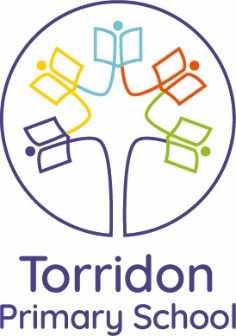 Focus: rhyming wordsDate set: 21.09.18Rhyming wordsWe have been listening to stories this week with rhyming words. Eg sliced/diced, stole/bowl, right/tight, knew/tooCan you find words that rhyme with these words?Hat_____________________________________________________________________________________________________________________________________________________________________Show__________________________________________________________________________________________________________________________________________________________________Right___________________________________________________________________________________________________________________________________________________________________Feel____________________________________________________________________________________________________________________________________________________________________Perhaps you can write a silly sentence with lots of rhyming words in it?________________________________________________________________________________________________________________________________________________________________________________________________________________________________________________________________________________________________________________________________________________